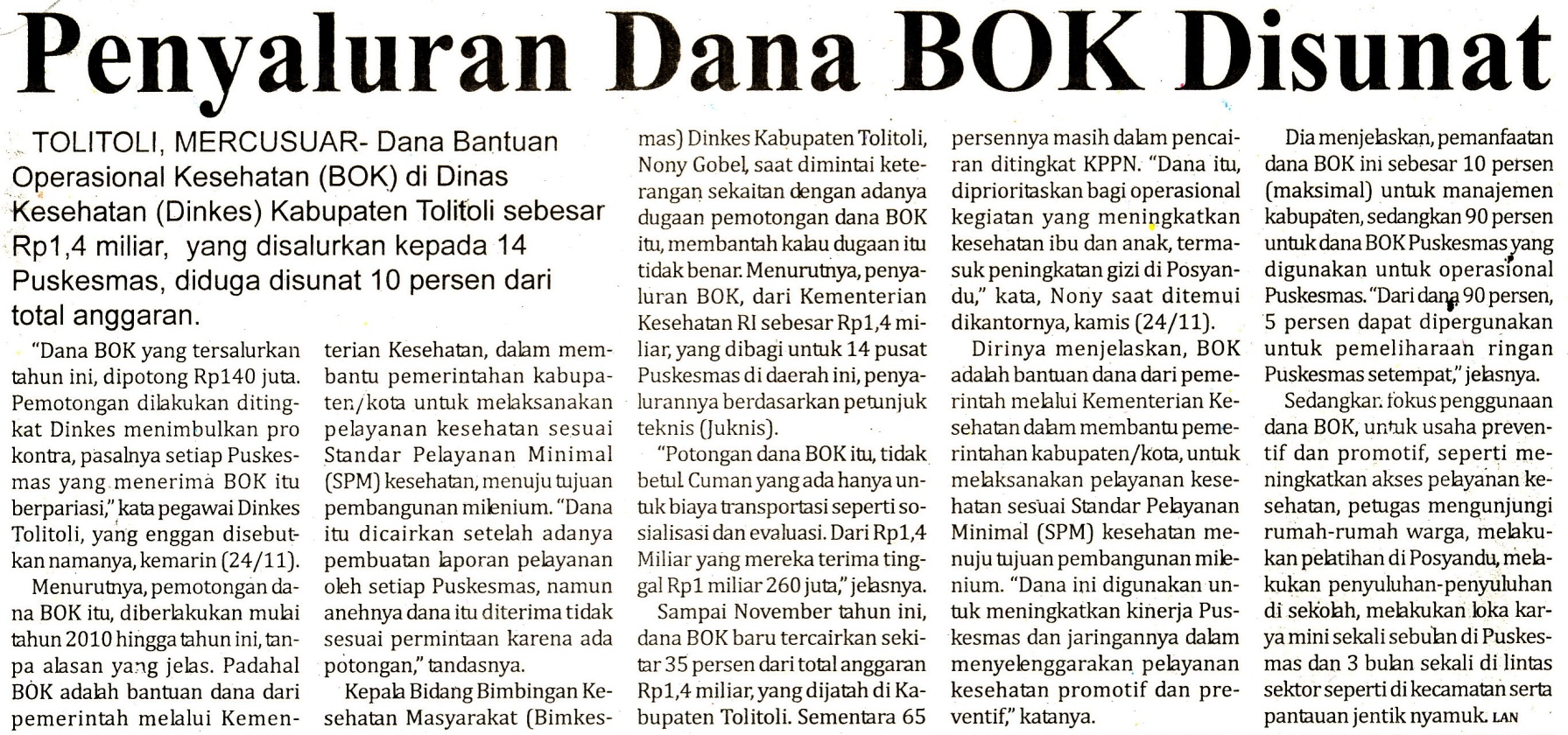 Harian:MercusuarKasubaudSulteng  IHari, tanggal:Jumat, 25 November  2011KasubaudSulteng  IKeterangan:Halaman 8 Kolom 2-6KasubaudSulteng  IEntitas:Kabupaten Toli-toliKasubaudSulteng  I